       Protokoll från   STYRGRUPPSMÖTE  den 1 sept. 2014   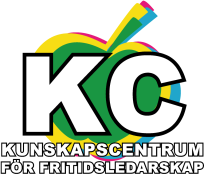                                             Plats: IOGT /NTO  hus   på   Klara Södra Kyrkogata 20          Närvarande: Inger- Ekerö, Jenny- Värmdö, Tina- Solna, Agneta- Nynäshamn, Carina            Lidingö, Anna -Täby, Margareta- Österåker, Ann – Haninge (deltog efter lunch)          Frånvarande: Tyresös, Skarpnäcks  och  Vallentunas representanter Sigtuna, Frida, vill vara med, bearbetar möjligheten och återkommer med svar.Sollentuna, hälften av frg vill vara med i KC- de som ligger under skolan. De andra som ligger under KoF är redan med i KEKS. Återkommer efter chefsbyte i oktober.Mötesformalia:  Ordförande:  Anna , Sekreterare:    Jenny + justering av dagordningen.Medlemmar och representanter: Vi välkomnar Vallentuna som ny medlem och konstaterade att  Upplands Väsby har gått ur KC fr.o m 1 juli. Haninge kommer att representeras av Anne Norman i fortsättningen och Skarpnäcks folkhögskola av Karin Eiderbrandt. Rundan  – rapporter om läget i den egna kommunen/skolan:.Lidingö: Har en stabil organisation. Fritidsklubbarna ökar i storlek - populärt! Lokalfrågan blir aktuell då de är för små. Paviljonger på gång som lösning. Bra med omorganisationen där vksh chefen har två verksamheter som ansvarsområde. Detta har bla möjliggjort en ny tjänst – ”Ungdomskulturprojekt/utvecklare”. Lidingö stad hade ett tält i Kungsan under  ”We are Sthlm”. Lyckat. Ca 500 ungdomar som besökte.Ekerö:Har fritidsklubb m 610 barn. Stängde gårdarna på lördagar i våras för att gör ny verksamhet. Lördagsverksamhet har ökat antal tjej-besökare från 30till 55%. Många nya system i Ekerö system – RÖRIGT! Bibliotek/paviljong ska göras om till Kulturhus. Huggsexa om att få vara med i detta. Samarbete m Syo + AF – många ungdomar (hemmasittare) vill ha praktikplats. Har blivit bra!Solna: Resultatet  av omorganisation från årsskiftet har blivit bra. Ny skola är byggd, ideologisk tanke från ledningen att fritidsklubben ska in i skolan  - betyder dubbelbemanning  för att ha kvar öppen verksamhet…skall rymmas i bef. budget. Musikverksamheten Black Sheep ska byta lokaler – blir bra men tar tid och kostar en hel del pengar. 720 ungar i inskriven 10-12 år. Scouterna ska ta över den tidigare föreningsdrivna gården. Nu blir det en föreningslokal. Funderar på att minska antal anläggningar/tänka om . Anläggningar med få besökare minska fritidsledarens engagemang och kreativitet.   Solna Ungdomscafé har jämn besöksnivå men sjunkit. Verksamheten bra. Behov att se över hur man redovisar den verksamhet som sker i projektfrom.Budgetfrågan växer – ex sänkta anslag  för verksamhet för funktionsnedsatta m 700 tkrNynäshamn:  Verksamhet i Allaktivitetshuset ska flytta och byta lokal. Ger möjlighet att arbeta mobilt medan lokalen renoveras. Tillgänglig fritid (MOBILA FRITIDSLEDARE) ska skrivas ihop med ordinarie  verksamhet under hösten. En gård har 10-12 årsverksamhet. ”rik fritid” – ett projekt som vänder sig till mellanstadie-ungdomar. En samverkan med föreningslivet för skolan. KFN vill testa ettl förslag om att testa verksamhet utanför skolan. Vilka flyttar med av personal/ fritidsledare? Husvagnen når idag bara mellanstadie ungddomar. En bra verksamhet med når ”fel” målgrupp?!Täby: Omorganisation pågår Börjar landa i det nya arbetet och alla förändringar från tidigare jobb.  Tittar på verksamheterna och möjlighet att förändra.Omorganisationen har MBL-ats  - många upprörda då man inte blivit ”tillfrågad”. Haft annons ute men svårt att få kvalificerad personal. Kommer gå ut igen. Många utvecklingsfrågor – jättekul och jättejobbigt. Österåker: Har genomfört en omorganisation, spännande men lite rörigt i början. Flyttat på fritidsledare utan att undersöka ev önskemål. Nya besökare som ”rör om” på ett bra sätt! 10-12 åringar och lokaler behöver lyftas.Värmdö: Ett förändringsarbetet startade i augusti. Tar bort arbetslagsledare från varje gård och tillsatt en samordnare. Detta för att ta ett grepp över helheten, minska satelit-känslan, se över verksamhetens innehåll/mål/syfte etc. Bra med en ”side-kick” att bolla utveckling och förändring etc. Haninge: Diskussion pågår vart 10-12 års vksh ska ligga. Just nu inte under fritidsgårdarnaSkarpnäck: Skönt att komma igång igen. Jobbar 50% m FL-utbildning. Mer info nedan.Uppföljning av  vår Främjandedag  den 15 maj Syftet m dagen var ju att uppdatera främjandeperspektivet och  ev . foldern.Deltagarna var nöjda. Det var en bra dag. Torbjörn Forkby tillförde nya perspektiv.Lika viktigt att göra bra och roliga saker/aktiviteter som att ha en nära relation med samtalet i fokus. Dokumentationen har skickats ut och finns på hemsidanUnder dagen diskuterades hur vi kan uppdatera analysmodellen? Kan vi förenkla foldern, hur gör vi den användbar/hanterbar för nya, den som inte var med vid framtagandet etc? - Ta fram nytt material för fritidsledare ; layout, en app, annat? Några personer anmälde sig under dagen för att arbeta med detta. Ge ett uppdrag till arbetsgruppen: Fina-Haninge,Niklas-Ekerö anmälde sig på plats. Carina meddelande att Olle Thalen representerar  Lidingö.  Även  Pepe från Solna( som förut varit engagerade i  arbetet  med modellen) kommer att tillfrågas. Diana kallar arbetsgruppen.Yrkesetiken: Arbetsgruppen rapporterade.Höstens arbete med detta genomförs i tre steg:Steg I:Det första seminariet hålls den 25/9 ABF-huset kl 9-12 med en introducerande föreläsning avErik Blennberger .  Bra om så många chefer som möjligt är med under dagen. Det finns 50-60 platser vilket innebär att varje kommun kan skicka  5 personer (+en reserv om inte alla tar sin plats). Dagen kommer att vara teoretisk och de som deltar får i uppdrag att föra tillbaka innehållet till kollegorna i den egna kommunen. Steg II: Varje arbetsplats diskuterar och tar fram förslag till vad som ska ingå i en yrkesetik för KC.Förslag på frågeställningar vad som ska diskuteras på hemmaplan för att sedan återkoppla till det nästa seminariet i november: a) Yrkeskompetens/profession. Vad är gott Fritidsledarskap ? Vad kan/ska vi göra?b) Förhållningssätt till individer man möter/LEDARSKAPETc) Samhällsuppdraget/ Samhällsnyttan av det fritidsledare gör STEG IIITre representanter från alla medlemmar/kommuner  ( 1 V-chef och 2 andra/kommun) möts för ett nytt seminarium den 26/11 kl 9-12.30 då vi ska försöka arbeta  vidare med att formulera en  etik för KC.    ( Det tidigare aviserade datumet den 6/11 utgår)  Rapporter: KiD (Kunskapsutveckling i Dialog)Kufis har tidigare frågat om KC kunde härbärgera en projekttjänst  ( Jens Eriksson ) åt projektete KID. Diana rapporterade nu att KUFIS ändrat sig och att de själva blir projektledare och köper tjänsten (Jens) av Skarpnäcks fhsk.  NORDISKT FORUM *)Diana har deltagit i  NORDISKT FORUM  en konf. om kvinnors rätt  och jämställdhetsfrågor. 12-15 juni i Malmö. En rapport finns på hemsidan under Kunskapsbank/KC lyssnat på.Mycket intressent och en blandning av olika människor som arbetar för jämställdhet – både gamla och nya forskare och aktivister!  SKL hade en stor utställning om kommunernas jämställdhetsarbete där man bla lyfte fram Kalmars arbete för att skapa jämställd fritidsverksamhet/fritidsgårdar  t ex Funkabo.  Läs mer om d eras arbete i deras rapport och metodbeskrivning  ”genussmart såklart” http://kalmar.se/Demokrati/Vad-vill-vi-i-Kalmar/Jamstalldhet/53380/genussmart-fritidsgardDiana hade också lyssnat till flera intressanta föreläsningar bl.a med Ida Östensson från Crossing Boarders   http://crossingboarders.se  Kolla deras test som finns på hemsidan!Yo WO MO.2Diana informerar och visar en PP om  vad som skett hittills i projektet där Skarpnäck, Lidingö, Värmdö och Tyresö är med . Man har hittills beskrivit ett 10-tal kompetensområden som en ”Youth worker”/ bör ha för att kommunicera med unga professionellt i  sociala medier. Arbete fortsätter nu med att beskriva hur man kan kolla om kompetensen finns och hur man utforma utbildningar på detta område. Nästa träff sker  i Stockholm 10-12/9. KEKS *)Diana har deltagit  i en KEKS konferens  i Göteborg, maj. Diana lyfte några intressanta exempel:Ett samarbete mellan Västra Götalandsregionen och Rädda Barnen, ”Kulturplaneter”, fokus på barn/unga som lever i fattigdom och deras rätt till fritid.Varbergs kommun: Verkade ha  en  effektiv organisation kring alla barn/ungas  kultur o. fritidsgårdar: Ung fritid:  Kulturskola och fritidsgårdar i samma organisation. Inspirerande.  www.varberg.se/upplevagora/ungikommunen”Join the club” -  KEKS har tagit fram ett  material kring mångfald och normkritik bl a. en kortlek med dilemma frågor.Jonas Agdur deltar i ett arbete inom EU  för att kvalité i Ungdomsarbete. Kan det beskrivas och mätas?MCUF Diana har svarat MCUF ang.  ”Analys av Ungas fritid o Organisering ” om vad vi arbetat med i KC         *) dokumentation finns på hemsidan under Kunskapsbank/ KC lyssnat påBehöver diskuteras/frågas om: Under denna rubrik diskuteras  frågor som  är aktuella i stunden / som kommer upp på ”Rundan”. Denna gång var den mest aktuella frågan: Inskriven och/eller öppen verksamhet / 10-12årsverksamhetProblem med lokaler som inte räcker tillOlika paragrafer styr öppen eller inskriven verksamhet. Politiker måste välja vilket lagrum verksamheten ska finnas i. Liten skillnad för vad lagen säger om öppen och inskriven verksamhet. Det som skiljer – personaltäthet. Tina mailar Diana sammanfattning kring 10-12 års verksamhet. Bifogas till protokollet.Utåtriktat FL arbeteStyrgruppen hade sedan tidigare beslutat att fortsätta att diskutera detta ämne. Flera olika namn och begrepp förekommer. Kan/ska vi enas om ett begrepp? Hur ska vi beskriva uppdraget?Fritidsledarna har svårt att förstå vad som ingår i uppgiften. Vi behöver återigendefiniera yrkesrollen . Vad är ingår i fritidsledarskapet allmänt?   Ett visst mått av utåtriktat arbete borde ingå för alla – men vissa behöver ett mer specifikt uppdrag  och tid för detta  om det ska bli ett konkret resultat.Alla  fl passar inte för det utåtriktade.  Det utåtriktade arbetet är ju  en metod  för att  nå flera/ nya målgrupper men också för att nå samarbetspartners för att bredda fritidsutbudet för våra unga osv. Svårigheter:Att beskriva så att FL förstår vad som förväntas. Hur förankra/ redovisar hur/vart vi möter ungdomar (inte bara på gården)och få med i statistiken det som sker utanför huset, kontakter, slussning t andra osv.Titta på vad utåtriktat ledarskap leder till för ungdomarna – en mingelstund där man skapar en relation eller att ungdom kommer in i ett sammanhang?Vi beslöt att använda betäckningen ”UTÅTRIKTAT FRITIDSLEDARSKAP”  och fortsätta processa ”roll och uppdrag” och försöka enas om vad utåtriktade fritidsledarskap innebär och vad man ska arbeta med/mot? Vad ingår ?Hur ska vi formulera uppdraget? En  arbetsgrupp tar fram en sammanställning/förslag på definition och innehåll/uppdrag; Representanter från dessa kommuner anmälde sitt intresse: Inger-Ekerö, Carina-Lidingö,  Anne-Haninge, Agneta- Nynäshamn.Gruppen träffas fred 24/10 kl 12.00, T-centralen utanför spärrarna (mot Sergels torg?) för långlunch +möte.Övriga frågor På gång: KiD har ett seminarium 29-30/9 Jönköping Om ungas mötesplatser ( Anna/Täby skickar en länk m inbjudan ( kolla även  Fritidsforums hemsida)Agneta/ Nynäshamn bad om förslag på studiebesök att titta på för utveckling av en ny verksamhet: Följande tips kom:  Kalmar Funkabo, Kungsbacka, Lakeside-Haninge,  Dianas erfarenheter + bildspel+ kap 4  ”Mötesplatser för unga” (boken från  US)  Karlstad/UNO, Solna ungdomscafé, 2ans frg /Nacka. Ida Östensson/Crossing Boarder har en bra  föreläsning kring hur man kan tänka.  AvslutningBilagor till protokollet:Info om 10-12årsverksamhetSvar till MCUFKALENDARIUM KC mfl   HT 2014  1/9 kl  9-11Styrgruppens ordinarie möte.Därefter….1/9 kl  11-16Iogt-nto…fortsätter styrgruppen  med ett arbetsmöte där vi diskuterar Utåtriktat arbete. Syfte: att reda i uppdrag , arbetsuppgifter, begrepp  och yrkestitel /vad det ska kallas?10-12 /9Vi är värdar för YoWOMOs arbetskonferens i Sthlm (repr för Tyresö,Värmdö,Lidingö och Diana deltar)25/9 kl 9-12.ABF-husetSeminarium: Yrkesetik –vad kan det vara? Fakta och inspiration m föreläsare Erik Blennberger29-30/9 KID  arrangerar nationell konferens  om Ungas Mötesplatser i JönköpingSept- oktKCs personalgrupper diskuterar och ger förslag på innehåll i yrkesetiken10/10 fm Iogt-ntoStyrgruppsmötePersonalen diskuterar etik på hemmaplan7/11  fmIogt-ntoStyrgrupp  (inkl beslut om VP 15)(lilla rummet på 1a vån)27/11 heldag9-12.30Yrkesetik 2.  Formulering ! Varje kommun representeras av 3 pers,varav en är styrgruppsrepresentant.(nov)(Ev. 1 dag m KID STHLMsnod  ??? Ej beslutat nån stans)4-5 decMucf  RIKSKONFERENS i Sthlm. Tema Ungas Fritid o organisering10/12  em Iogt-ntoStyrgruppsmöte